Caritas Archidiecezji Wrocławskiej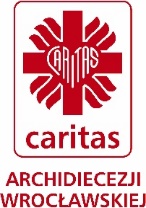 ul. Katedralna 750-328 Wroclawtel.: 71 32 71 300e-mail: wroclaw@caritas.plwww.wroclaw.caritas.plANKIETA DLA KANDYDATA NA WOLONTARIUSZADANE OSOBOWE:PROFIL KANDYDATA:PREFERENCJE KANDYDATA:W przypadku osób niepełnoletnich wymagana jest zgoda rodzica lub opiekuna prawnego. Dane zawarte w ankiecie będą wykorzystane wyłącznie do celów rekrutacyjnych Caritas Archidiecezji Wrocławskiej. Podpisane poniższe oświadczenie, będzie dla nas podstawą do korzystania z danych zawartych w ankiecie.Odbiorcą Pani/Pana danych osobowych będzie Caritas Archidiecezji Wrocławskiej z siedzibą we Wrocławiu przy 
ul. Katedralnej 7.Wyrażam zgodę na przetwarzanie, przechowywanie przez Caritas Archidiecezji Wrocławskiej danych osobowych zawartych w ankiecie (ustawa o ochronie danych osobowych z dn. 29.08.1997 r. Tekst jednolity - Dz.U.z 2015r., poz. 2135 z późn. zm. ).Wyrażam zgodę na publikację zdjęć mojego wizerunku związanych z działalnością  w ramach promocji Caritas i na stronach www Caritas.……………………………………………….                                                              …………………………………                         miejsce i data                                                                		                                        podpisIMIĘIMIĘNAZWISKONAZWISKOData urodzeniaData urodzeniaPełnoletni/aPełnoletni/a tak                   nie tak                   nieAdres zamieszkaniaAdres zamieszkaniaAdres zamieszkaniaAdres zamieszkaniaAdres zamieszkaniaAdres zamieszkaniaAdres zamieszkaniaTelefon kontaktowye-maile-mailOkreślenie aktywności zawodowejOkreślenie aktywności zawodowej uczeń                           student                                   aktywny zawodowo                                rencista    emeryt                          bezrobotny                             inne........................................… uczeń                           student                                   aktywny zawodowo                                rencista    emeryt                          bezrobotny                             inne........................................…Ukończone szkolenia i kursy (wychowawca kolonijny, ratownik, prawo jazdy etc.)Ukończone szkolenia i kursy (wychowawca kolonijny, ratownik, prawo jazdy etc.)UmiejętnościUmiejętnościjęzyki obce, jakie (zakres):…………………………………………….korepetycje (przedmiot/ zakres)………………………………………………..udzielanie pierwszej pomocyzainteresowania, hobby:języki obce, jakie (zakres):…………………………………………….korepetycje (przedmiot/ zakres)………………………………………………..udzielanie pierwszej pomocyInne (napisz coś o sobie):Czy pracowałaś/eś wcześniej jako wolontariusz?Czy pracowałaś/eś wcześniej jako wolontariusz?Czy pracowałaś/eś wcześniej jako wolontariusz? tak                         nieJeśli TAK, prosimy o określenie:Jeśli TAK, prosimy o określenie:Jeśli TAK, prosimy o określenie:Jeśli TAK, prosimy o określenie:Gdzie?Jak długo?W jakim charakterze?W jakim charakterze?Preferowane obszary działań Preferowane obszary działań Preferowane obszary działań Preferowane obszary działań oświata, edukacja, wychowanieochrona zdrowia: szpitale, rehabilitacja, hospicjawspieranie i opieka nad osobami starszymipomoc społeczna (profilaktyka społeczna, więziennictwo, uzależnienia, sieroctwo, inne)pomoc niepełnosprawnymoświata, edukacja, wychowanieochrona zdrowia: szpitale, rehabilitacja, hospicjawspieranie i opieka nad osobami starszymipomoc społeczna (profilaktyka społeczna, więziennictwo, uzależnienia, sieroctwo, inne)pomoc niepełnosprawnymwspółpraca międzynarodowa, media, komunikacja, promocjainne, jakie? współpraca międzynarodowa, media, komunikacja, promocjainne, jakie? Preferowany charakter pracy wolontarystycznejPreferowany charakter pracy wolontarystycznejPreferowany charakter pracy wolontarystycznejPreferowany charakter pracy wolontarystycznej stały (systematyczny)                                      akcyjny                                                    okresowy stały (systematyczny)                                      akcyjny                                                    okresowy stały (systematyczny)                                      akcyjny                                                    okresowy stały (systematyczny)                                      akcyjny                                                    okresowyDyspozycyjność Dyspozycyjność Dyspozycyjność Dyspozycyjność Skąd się o nas dowiedziałaś/eś?Skąd się o nas dowiedziałaś/eś?Skąd się o nas dowiedziałaś/eś?Skąd się o nas dowiedziałaś/eś?prasa, radio, telewizjaplakaty, ulotkiogłoszenia parafialneszkoła, uczelniainternet, media społecznościoweorganizacja, jaka?……………………szkoła, uczelniainternet, media społecznościoweorganizacja, jaka?……………………znajomiinne……………………….………………………………….